Отдел по образованию,молодежной политике, культуре и спортуадминистрации Хохольского муниципального районаВоронежской области __________________________________________________________________Приказ«13» апреля  2018г.                                                                             №  190Об  итогах  районного  конкурса«Зеркало природы»          Во исполнение приказа   отдела по образованию, молодёжной политике, культуре и спорту № 111 от  12.03.2018 г . «О проведении районного конкурса «Зеркало природы» и в целях подведения итогов работы обучающихся  и педагогов в рамках конкурса, с 14 марта по 05 апреля 2018 года проходил районный конкурс «Зеркало природы»  (далее Конкурс).Организационно–методическое сопровождение Конкурса  осуществляло муниципальное казенное учреждение дополнительного образования «Дом детского творчества» (Попова О.В.).В Конкурсе приняли участие воспитанники 5 дошкольных общеобразовательных учреждений: МБДОУ ЦРР – детский сад «Родничок», МБДОУ ЦРР детский сад «Теремок», МБДОУ детский сад «Колокольчик», МКДОУ ЦРР – д/сад «Светлячок», МКДОУ ЦРР – д/сад «Солнышко»; обучающиеся  6 школ района: МБОУ «Хохольский лицей», МБОУ «Костенская СОШ», МКОУ «Яблоченская СОШ», МКОУ «Хохольская СОШ», МКОУ «Семидесятская СОШ», МКОУ «Устьевская СОШ»,  воспитанники МКУ ДО «Дом детского творчества».Не приняли участие 7 школ:  МКОУ «Семидесятская СОШ», МКОУ «Оськинская ООШ», МКОУ «Гремяченская СОШ», МКОУ «Орловская СОШ», МКОУ «Староникольская СОШ», МКОУ «Гремяченская ООШ», МКОУ «Новогремяченская СОШ».                                                   Результаты Конкурса показали, что в вышеперечисленных общеобразовательных учреждениях  района велась активная работа по экологическому воспитанию и формированию у подрастающего поколения экологической культуры.На основании вышеизложенногоприказываю:          1. Утвердить итоги районного конкурса  «Зеркало природы» (приложение №1)2. Наградить дипломами  отдела по образованию, молодёжной политике, культуре и спорту победителей  Конкурса.3. Отметить положительную работу учреждений образования, принявших участие в работе Конкурса. 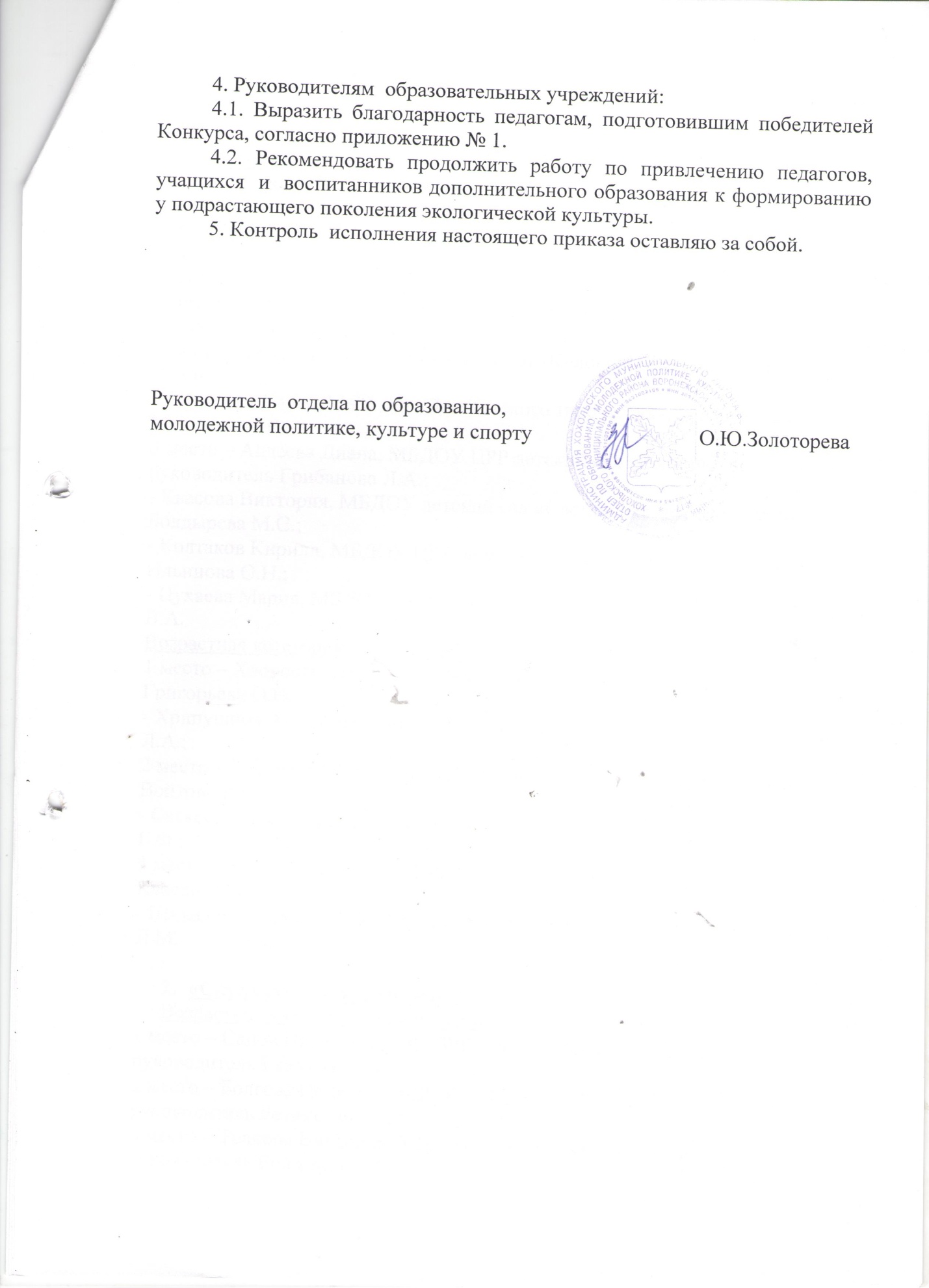 Приложение 1Итоги   районного   конкурса «Зеркало природы»Живопись и графика.Возрастная категория – дошкольники:1 место – Серикова Яна, МБДОУ детский сад «Колокольчик», руководитель Рогальская Н.И.;- Воробьева Илона, МБДОУ ЦРР детский сад «Родничок», руководитель Гладких О.Н.2 место – Тер-Григорян Артем, МБДОУ детский сад «Солнышко», руководитель Маслова О.В.;- Вахнер Анастасия, МБДОУ детский сад «Колокольчик», руководитель Томаш В.А.;- Турищева Дарья, МКУ ДО «Дом детского творчества», руководитель Мочалова Л.Е.;3 место – Авдеева Диана, МБДОУ ЦРР детский сад «Родничок», руководитель Грибанова Л.А.;- Квасова Виктория, МБДОУ детский сад «Светлячок», руководитель Болдырева М.С.;- Колтаков Кирилл, МБДОУ ЦРР детский сад «Теремок», руководитель Ильинова О.Н.;- Цухаева Мария, МБДОУ детский сад «Колокольчик», руководитель Томаш В.А.Возрастная категория – 1 – 11 классы.1 место – Хворостянская София, МКОУ «Хохолькая СОШ», руководитель Григорьева О.Н.;- Хрипушина Ангелина, МБОУ «Костенская СОШ», руководитель Аралова Л.А.;2 место – Лесников Матвей, МКОУ «Яблоченская СОШ», руководитель Войтова Л.Н.;- Саткеева Римма, МКОУ «Семидесятская СОШ», руководитель Зинченко Г.Ф.;3 место – Застрожных Софья, МБОУ «Хохольский лицей», руководитель Квасова И.И.;- Шихалиева Самера, МКОУ «Семидесятская СОШ», руководитель Токарева Л.М.«Скульптура и керамика»Возрастная категория – дошкольники1 место – Сапов Игорь, МБДОУ ЦРР – детский сад «Родничок», руководитель Гладких О.Н.;2 место – Болгова Полина, МБДОУ ЦРР – детский сад «Родничок», руководитель Ретинская Т.А.;3 место – Телкова Виктория, МБДОУ детский сад «Светлячок», руководитель Болдырева М.С.;- Кустова Кристина, МБДОУ детский сад «Светлячок», руководитель Кустова Е.А.Возрастная категория – 1 – 11 классы.1 место - БабиковаВиктория, МКУ ДО «Дом детского творчества» (руководитель Ширинкина Н.Т.);2 место – Рознатовская Дарья, МКОУ «Устьевская СОШ», руководитель Пономарева Е.В.;- Хохлова Диана, МКОУ «Хохольская СОШ» , руководитель Григорьева О.Н.;3 место – Чурилов Максим, МБОУ «Хохольский лицей», руководитель Меремьянина И.А.«Природа и творчество».Возрастная категория – дошкольники.1 место – Болтнев Максим, МБДОУ ЦРР детский сад «Родничок», руководитель Ретинская Т.А.;2 место – Жаглин Михаил, МБДОУ ЦРР детский сад «Теремок», руководитель Шацких Н.А.;- Долгов Артем, МБДОУ детский сад «Солнышко», руководитель Дрынова А.В.;3 место – Солнцева Евгения, МБДОУ ЦРР детский сад «Родничок», руководитель Цицилина Н.А.;- Степанов Дмитрий, МБДОУ ЦРР детский сад «Теремок», руководитель Конопкина Л.В.Возрастная категория – 1 – 11 классы.1 место - Агарков Егор, МБОУ «Хохольский лицей», руководитель Минакова С.Д.;- Соловьев Никита, МБОУ «Костенская СОШ», руководитель Сыркин В.В.;- Князева Анастасия, Толсторожих Анастасия, МБОУ «Хохольский лицей», руководитель Квасова И.И.;- Черных Мария, МБОУ «Хохольский лицей», руководитель Пустовалова В.Е.2 место – Аникин Дмитрий, МКОУ «Яблоченская СОШ», руководитель Войтова Л.Н.;- Токарева Ирина, МКОУ «Семидесятская СОШ», руководитель Токарева Л.М.;Пан Аделия, МБОУ «Хохольский лицей», руководитель Пустовалова В.Е.3 место – Косарев Николай, МКОУ «Устьевская СОШ», руководитель Пономарева Е.В.;- Шилов Данил, МКОУ «Яблоченская СОШ», руководитель Войтова Л.Н.;- Костина Арина, МБОУ «Хохольский лицей», руководитель Замятина Л.И.4. Резервы.Возрастная категория – дошкольники.1 место – Денисов Макар, МБДОУ ЦРР детский сад «Родничок», руководитель Грибанова Л.А.2 место – Кудрявцев Кирилл, Тер-Григорян Артём, Попова Елена, МБДОУ детский сад «Солнышко», руководитель Маслова О.В. 3 место – Максимова Ангелина, МБДОУ ЦРР детский сад «Родничок», руководитель Цицилина Н.В.;- Бушуев Роман, МБДОУ ЦРР детский сад «Родничок», руководитель Мамонтова Т.С.Возрастная категория – 1 – 11 классы.1 место – Авдеев Илья, МБОУ «Хохольский лицей», руководитель Землянухина В.Я.;- Землянухина Дарья, МБОУ «Хохольский лицей», руководитель Землянухина В.Я.2 место – Толсторожих Никита, МБОУ «Хохольский лицей», руководитель Землянухина В.Я.3 место – Русанов Кирилл, МКОУ «Семидесятская СОШ», руководитель Токарева Л.М.- Кожевникова Софья, МБОУ «Хохольский лицей», руководитель Пустовалова В.Е.5. Природа родного края глазами ребёнка.1 место – Кибенко Даниил, МБДОУ ЦРР детский сад «Теремок», руководитель Болгова М.П.;- Болгова Полина, МБДОУ ЦРР детский сад «Родничок», руководитель Гладких О.Н.2 место – Логвин Артем, МБДОУ ЦРР детский сад «Родничок», руководитель Турищева М.А.;- Мещерякова Диана, МБОУ «Хохольский лицей», руководитель Замятина Л.И.